Referat fra rådsmøte i Faglig råd for design og håndverk 
Onsdag 23. mai 2018 kl. 10:45-16:00Sted: Utdanningsdirektoratet, møterom 4Dagsorden for rådsmøte i FRDH, onsdag 23. mai 2018:15.3.18            Godkjenning av innkalling og dagsorden til rådsmøte 23. mai 201816.3.18            Godkjenning av referat fra rådsmøte 19. mars 201817.3.18            Informasjon om organisering av arbeidet med å beskrive sentralt innhold i lærefagene18.3.18            Innspill på utkast til retningslinjer for utforming av læreplaner for fag19.3.18            Oppdragsbrev 10-18 Implementering av ny yrkesfaglig tilbudsstruktur20.3.18            Læreplanendring Vg3 aktivitør21.3.18            Kontaktpersoner for kvalitetssikring av yrkesbeskrivelser (utdanning.no)22.3.18            NOKUTs evaluering av godkjenningsordningen 23.3.18            Orienteringssaker15.3.18         Godkjenning av innkalling og dagsorden 

Vedtak:Innkalling og dagsorden godkjennes
 16.3.18         Godkjenning av referat fra rådsmøte 19. mars 2018Vedtak:Referatet godkjennes – referatene fra forrige møte sendes med innkalling. Rådet tar informasjon om ny rutine for godkjenning av referater til orientering. Referater fra rådsmøter godkjennes foreløpig av rådenes arbeidsutvalg. Deretter sendes referater til alle rådsmedlemmene med 1 ukes frist for å gi tilbakemelding. Deretter publiseres referatene på nett som godkjente referater. 17.3.18         Informasjon om organisering av arbeidet med å beskrive sentralt innhold i lærefagene – midlertidig struktur
For å løse oppdraget med å utarbeide sentralt innhold i lærefagene, vil Udir etablere en midlertidig struktur med midlertidige grupper for de fire nye utdanningsprogrammene. Gruppene skal ivareta oppgaver for de nye utdanningsprogrammene fram til nyoppnevning høsten 2018. Dette betyr at oppgaven med å beskrive sentralt innhold i fag ikke skal utføres av FRDH. De midlertidige gruppene settes sammen av Udir og skal bestå av representanter fra de etablerte rådene, andre representanter fra partene i arbeidslivet og fra aktuelle fagmiljøer. Utdanningsdirektoratet ba FRDH om forslag til medlemmer til de midlertidige gruppene. Rådsmedlemmene spilte inn forslag på e-post og AU sendte Udir forslag til representanter. Gruppene er satt sammen og starter sitt arbeid i mai og begynnelsen av juni.   Vedtak:Rådet tar saken til orientering.18.3.18          Innspill på utkast til retningslinjer for utforming av læreplaner for fag
                         Marianne Westbye innledet om saken. Se presentasjonen vedlagt. Rådet utformet et svarbrev i møtet der de gir sin støtte til uttalelsene fra FRNA og FREL. Vedtak:
Rådet utformet et brev som sendes til Utdanningsdirektoratet. Rådet støtter FRNA og FRELS uttalelser. FRDH ønsker egne retningslinjer for yrkesfagene. 

19.3.18          Oppdragsbrev 10-18 Implementering av ny yrkesfaglig tilbudsstrukturOppdragsbrevene er sendt til rådene til orientering. Rådet bør spesielt merke seg det som gjelder IKT og mediefag og forvaltning av små verneverdige fag. Vedtak:Rådet tar informasjonen til orientering. Utkast til brev som var vedlagt innkallingen godkjennes og sendes Kunnskapsdepartementet. 20.2.18          Læreplanendring Vg3 aktivitør I tråd med de nye retningslinjene fra 2017 der rådene får avgjørende innflytelse for læreplaner på Vg3, fikk FRDH en orientering om høringssvarene Udir har fått inn på forslagene til endringer i læreplan for Vg3 aktivitør. Høringsinnstansene er i hovedsak positive til endringene. Noen er kritiske til et hovedområde til. Noen spilte inn at helseperspektivet bør komme enda bedre fram. Et flertall mener det er behov for endringen og økt fokus på ledelse. YS mener det er en utfordring med læreplasser, og mener det kan være aktuelt å vurdere 3+1-modell for faget. Rådet vil få en høringsoppsummering oversendt. Rådsleder vil bli invitert til fastsettingsmøte. Hvis det ikke er grunnlag for å vurdere å endre læreplanen slik den var da den ble sendt på høring, vil fastsettingen skje ganske raskt. Vedtak:Rådet tar saken til orientering. 21.3.18         Kontaktpersoner for kvalitetssikring av yrkesbeskrivelser (Utdanning.no)Utdanningsdirektoratet søker kontaktpersoner fra bransjene som kan bidra i kvalitetssikringsarbeidet for yrkesbeskrivelser på nettstedet www.utdanning.no Vedtak:De rådsmedlemmer som ønsker kan sende inn forslag til navn på personer eller organisasjoner til fagansvarlig i Udir. frist 8.juni 22.3.18          NOKUTs evaluering av godkjenningsordningen for utenlandsk fag- og yrkesopplæring
 NOKUT arbeider med en evaluering av godkjenningsordningen for utenlandsk fag- og yrkesopplæring. I den forbindelse ønsker NOKUT å stille de faglige rådene som har fag som er omfattet av ordningen noen spørsmål. Evalueringen skal ferdigstilles fra NOKUTs side i juni 2018. Vedlagt innkallingen er et skjema med spørsmål NOKUT. Frist for tilbakemelding er 4. juni.Vedtak:Se vedlegg. 23.3.18         Orienteringssaker
 Opprop, bekymring fra tekstilfag. Saken er behandlet i AU.Spørsmål om medlemmer til klagenemnd i møbelsnekkerfaget. Saken er behandlet i AUFylkesbesøk - På bakgrunn av ny tilbudsstruktur, og oppdragsbrev 10-18, vil Udir oppnevne nye faglige råd høsten 2018. Det betyr at FRDH ikke lenger vil bestå i det tidsrommet som fylkesbesøket er planlagt. Rådet stiller planleggingen i bero. Programmet er i stor grad planlagt, og det er et godt program. Mulig for det nye rådet for design og tradisjonshåndverk å «overta» turen, ev. søke om overføring til våren 19. Saken er behandlet i AU.Marianne Monsrud deltar på innspillskonferanse om videregående opplæring arrangert av Lied-utvalget 1. juni. Se invitasjonen vedlagt innkallingen. Rådsmedlemmer som ønsker det kan spille inn synspunkter til Marianne frist mandag 28.mai.
 Tilskudd til læremidler. Utdanningsdirektoratet har lyst ut tilskudd til materiell til prioriterte fagområder i rammeplan for barnehager, og prioriterte fag i grunnskolen og videregående opplæring. Frist for søknader er 10. august 2018. 

Hele utlysningen finner dere her: https://www.udir.no/om-udir/tilskudd-og-prosjektmidler/tilskudd-til-laremidler/    
 
Utlysningen for de smale fagområdene finner dere her: https://www.udir.no/om-udir/tilskudd-og-prosjektmidler/tilskudd-til-laremidler/#smale-fagomrader    EventueltVedlagt referatet er en liste med oversikt over kontaktpersoner for fag i utdanningsprogrammet som kan være aktuell for arbeid med sentralt innhold i fag, læreplanarbeid etc. Vår saksbehandler: Avdeling for fagopplæring, Monika ThollefsenTlf: 23 30 13 82Epost: mot@udir.noVår saksbehandler: Avdeling for fagopplæring, Monika ThollefsenTlf: 23 30 13 82Epost: mot@udir.noVår saksbehandler: Avdeling for fagopplæring, Monika ThollefsenTlf: 23 30 13 82Epost: mot@udir.noVår dato:30.05.2018Vår referanse:2018/12965Vår dato:30.05.2018Vår referanse:2018/12965Deres dato:Deres referanse: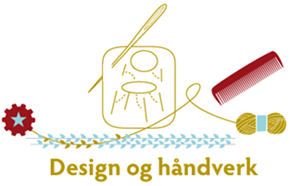 Fra arbeidstakersidenFra arbeidsgiversidenDeltakereJanne Ottersen FraasNiels KilliKristin EilertsenKristin Mulleng SezerRanveig EgenesLise FjeldRagnvald NoreØistein PreusSolveig Torgersen GrinderFra skoleverket/skoleeierAndre organisasjonerBrith Antonsen Marianne MonsrudBirgit Båfjord (vara som møter fast for Pål Wang Engedahl frem til 1.6.18)Stein KristiansenKjersti NormannAgathe Waage (EO)Mattias Haar (Sami duodji)Meldt forfall UtdanningsdirektoratetKarina Sandnes Cato KarpowMonika Thollefsen, avdeling for fagopplæringMarianne Westbye, avdeling for læreplan videregående og voksenopplæring